P E N G U M U M A NNomor :Un.03/KS.01.1/3361/2014Tentang :PENGUMUMAN PEMENANGPENGADAAN SELEKSI UMUM KONSULTAN MASTER PLAN (PRA DESAIN) KAMPUS 2 UIN MAULANA MALIK IBRAHIM MALANG TAHUN ANGGARAN 2014Berdasarkan Berita Acara Evaluasi Administrasi dan Teknis (BAEAT) tanggal 09 September  2014 nomor : Un.03/KS.01.1/3321/2014 dan Berita Acara Evaluasi Harga (BAEH) tanggal 10 September 2014 nomor : Un.03/KS.01.1/3345/2014, maka diberitahukan bahwa untuk memenuhi kebutuhan Jasa Konsultan Master Plan (Pra Desain) Kampus 2 UIN Maulana Malik Ibrahim Malang Tahun 2014, maka Pokja ULP Panitia Pengadaan Seleksi Umum Konsultan Master Plan (Pra Desain) Kampus 2 UIN Maliki Malang 2014 Tahun 2014 setelah melakukan berbagai tahapan pemilihan penyedia dalam Seleksi Umum tersebut, memberitahukan bahwa :Pekerjaan	: 	Seleksi Umum Konsultan Master Plan (Pra Desain) Kampus 2 UIN Maliki Malang 2014 Tahun 2014 UIN Maulana Malik Ibrahim Malang.Sumber Dana	:    DIPA BLU Petikan UIN Maulana Malik Ibrahim Malang Tahun Anggaran 2014 tanggal 05 Desember 2014 Nomor : DIPA-025.04.2.423812/2014 MAK 533111HPS	:  Rp. 2.355.000.000,00 (Dua Milyar Tiga Ratus Lima Puluh Lima Juta Rupiah)Penyedia	:   PT. Pandu PersadaAlamat 	:   Jl. Soma No. 15 Kiaracondong - BandungNPWP 	:   01.611.891.1-441.000Tanggal Penawaran	:   03 September 2014Harga Penawaran 	:  Rp. 2.000.06.000,00 (Dua Milyar Enam Ribu Rupiah)Pelaksanaan Pekerjaan 	:  100 (seratus) hari kalender atau sejak diterbitkannya Surat Perintah Mulai Pekerjaan (SPMK).Demikian, atas perhatiannya diucapkan terima kasih.Malang, 11 September 2014Ketua Panitia,Agus Subaqin, ST., MT.NIP  19740825 200901 1 006KEMENTERIAN AGAMA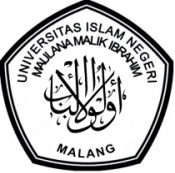 UNIVERSITAS ISLAM NEGERI MAULANA MALIK IBRAHIM MALANGJl. Gajayana No. 50 Malang 65144,  Telp. (0341) 551354, Fax. (0341) 572533 Website : www.uin-malang.ac.id E-mail : info@uin-malang.ac.id